H A R I S H C H A N D R A P U R  C O L L E G E 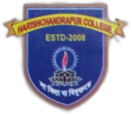                    (Affiliated to The University of Gour Banga)  ESTD – 2008. Memo  No.  August/2018/06                                                                           Date: 18.08.2018                                               N O T I F I C A T I O NThis is to notify that the B.A. 1st year Honours & General Classes of the session 2018 – 19, will be commenced on and from 27.08.2018. The Candidates who have taken admission into B.A 1st year Honours & General courses are directed to appear in the College Office between 11 A. M. to 3 P.M. for verification of papers as per the following schedule:-27th August, 2018 (Monday) :- All Honours Candidates in Bengali, English, History,  Philosophy & all General Candidate in Geography & Physical Education   ---- 11 A.M.  to  4 P.M.28th August, 2018 ( Tuesday):-All General Candidates in Bengali,  English,  Arabic,  Sanskrit, History,  Pol. Science &  Philosophy.Following papers/documents are to be submitted for verification :-Students are hereby directed to produce documents in original and one self attested Photocopy/Xerox of the same document: 1. Printed Application Form. 2. Printed Fees Deposit Bank Challan (Original) 3. Age proof ( Admit Card of Madhyamik/ equivalent certificate) (Original) 4. All original mark sheets. (Original) 5. School Leaving certificate (Original) 6. Family income certificate from competent authority. (Original) 7. ADHAAR Card (Original). ****8. Original SC/ST/ OBC/ PH Certificate (Original). Note: Original Mark Sheet of qualifying examination must be stamped at the time of admission. ** **Not Compulsory                                                                                                                             						    Sd/-									                                            Teacher-in-Charge								                               Harishchandrapur college, Malda.P.O.- PIPLA,  DIST.- MALDA, PIN.-732125,  MOB.- 8768130356   e-mail- harishchandrapurcollege2008@gmail.com,  Website- www.harishchandrapurcollege.org.in